Основные направления экономики района: Сельское хозяйствоОбрабатывающее производствоОсновные направления специализации АПК:зерновое производство молочное животноводствоСтруктура промышленного производстваДИНАМИКА ИНВЕСТИЦИЙ В ОСНОВНОЙ КАПИТАЛ.ИНВЕСТИЦИОННАЯ ПРИВЛЕКАТЕЛЬНОСТЬ ПОСПЕЛИХИНСКОГО РАЙОНАМЕСТОРАСПОЛОЖЕНИЕ И ЧИСЛЕННОСТЬ НАСЕЛЕНИЯПоспелихинский район расположен в юго-западной части Алтайского края на левом берегу реки Алей. Граничит на северо-востоке с Шипуновским, на северо-западе с Новичихинским, на юго-западе с Рубцовским, на юге Змеиногорским, на юго-востоке Курьинским районами.Административный центр – с. ПоспелихаРасстояние до краевого центра – 212 км.Площадь района в административных границах – 2423  кв. км Населенных пунктов – 24 Крупные населенные пункты – пос. им. Мамонтова, села Клепечиха, Калмыцкие Мысы, Николаевка, Красноярское.Конкурентные преимущества для инвестированияВыгодное экономико-географическое положение,  экологические условияВысокий уровень развития сельскохозяйственного производства: растениеводство и молочное  животноводство Стабильность промышленного производстваРазвитая транспортная инфраструктураВысокий трудовой потенциалРазвитая социальная инфраструктура Активно развивающийся рынок жилищного строительства Одним из потенциалов района являются наличие свободных инвестиционных площадок, которые можно использовать для создания и развития малого и среднего бизнеса.Численность населения района (НА 01.01.2019г.) –  22855 человек Структура населенияСтруктура населениянаселение моложе трудоспособного возраста20,9 %население в трудоспособном возрасте48,4 %население старше трудоспособного возраста30,6 %Экономически активное население – 8,4 тыс. чел.Уровень безработицы, 2,1(%)Занято в экономике района 7,5 тыс. человекв том числе:. - в  промышленности 1,2 тыс. чел,- в сельском хозяйстве  1,4 тыс. чел. - в строительстве 0,2 тыс. чел. - в социальной сфере 1,3 тыс. чел. - в торговле 1,7 тыс. чел. – на  транспорте и связь 0,4 тыс. чел. - в прочих отраслях 1,3 тыс. чел. - Природно-ресурсный поненциалЗемельные ресурсы:Земельные ресурсы:Земли сельскохозяйственного назначения, га230946Из них пашня, га160532Земли населенных пунктов, га4211Земли промышленности, га1765Земли лесного фонда, га4657Земли водного фонда, га707Полезные ископаемыеПолезные ископаемыеНа территории  района расположены  месторождения: кирпичного сырья (суглинки), огнеупорных и тугоплавких глин, песчано-гравийной смеси. Кроме того, установлены три месторождения гипсаЛОГИСТИЧЕСКИЕ ПРЕИМУЩЕСТВА РАЙОНАРайон занимает выгодное географическое положение. Через Поспелихинский район проходят железная дорога и федеральная автодорога А -349 Новосибирск-Семипалатинск, имеющие выход на Республику Казахстан, региональная автодорога Поспелиха - Курья - Третьяково - граница республики Казахстан, обеспечивающая доступ в туристический рудный Алтай - Курьинский и Змеиногорский районы, которые в последние годы становятся все более значимыми объектами притяжения для туристов В районе имеется разветвленная сеть дорог, обеспечивающая круглогодичную транспортную доступность ко всем населенным пунктам районаТРАНСПОРТНАЯ ИНФРАСТРУКТУРА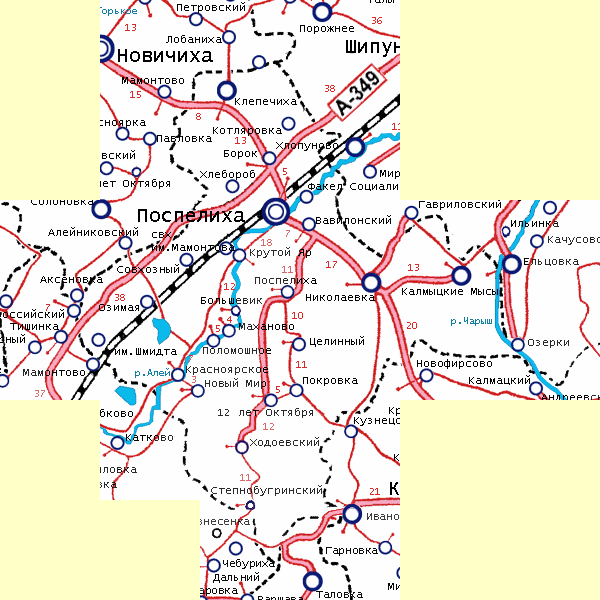 Экономический потенциалВ районе действует: 14 сельскохозяйственных предприятий, 33 крестьянских (фермерских) хозяйствРезультаты работы АПК района в 2018 году РастениеводствоВаловый сбор зерна – 108,4 тыс. тоннУрожайность зерновых – 13,1 ц./гаВаловый сбор подсолнечника – 41,0 тыс. тоннУрожайность подсолнечника – 13,8 ц./гаЖивотноводствоВаловый надой молока во всех категориях хозяйств36,7  тыс. тоннНадой молока на 1 корову в сельхозорганизациях    5271,7 кг    Производство скота и птицы на убой ( в живом весе)в хозяйствах все категорий  4,0 тыс. тоннПривес КРС  в сельхозорганизациях  522 грамм/суткиПромышленное производство86 %обрабатывающие производства,из них производство пищевых продуктов 85 %14 %производство и распределение электроэнергии, газа и водыОбрабатывающие  производстваООО «Поспелихинская макаронная фабрика» (Производство макаронных изделий)ОАО «Поспелихинский комбинат  хлебопродуктов» Производство муки из зерновых культурЗАО Поспелихинский молочный комбинат» (Масло сливочное, сыр твердый, цельномолочная продукция)ПО «Кондитер» (Производство хлеба из муки 1,2  сорта, ржаных сортов, сдобной хлебобулочной продукции, кондитерских и колбасных изделий)ООО «Крупяной двор» (Производство  крупы, гранул из зерновых культур)Инвестиционный климатПоказатели2016 год2017 год2018 годВ  действующих ценах, млн. рублей303,2484,9657,64Индекс физического объема, %93,2101,6131,9Инвестиции в основной капитал в  расчете на душу населения, рублей130132093128595Источники финансированияпо крупным и средним предприятияммлн. рублейИсточники финансированияпо крупным и средним предприятияммлн. рублейИсточники финансированияпо крупным и средним предприятияммлн. рублейИсточники финансированияпо крупным и средним предприятияммлн. рублейВсего без смпВсего без смпВсего без смп2016 г2017 г2018 гКрупные и средние организации303,2484,9657,64Собственные средства256,1292,97366,0привлеченные средства47,1113,21291,64 в том числе кредиты банков18,71,0136,25бюджетные средства25,078,72291,64из федерального бюджета10,31,2710,52из краевого бюджета12,377,08280,38из местного бюджета2,50,370,74прочие средства3,400             За 2018 года, объем инвестиций в основной капитал, за счет всех источников финансирования (по оценке) в действующих ценах, составил 754,7 млн. рублей. В сравнении с аналогичным периодом прошлого года, объем инвестиций в действующих ценах увеличился на 29,1 %.                Фактический объем инвестиций за 2018 год, составляет 657,64 млн. рублей, Это на 35,7 % больше, чем за аналогичный период  2017 году (484,9 млн. руб.)               Собственные средства организаций по крупным  и средними предприятиями района в 2018 году составили 328,92 млн. рублей. К  уровню аналогичного периода прошлого года произошло снижение на 81,9%, это на 72,77 млн. руб.               На приобретение машин и оборудования было направлено 149,14  млн. рублей, это на 145,75 млн. рублей, чем в 2017 году.               На инвестиции в здания (кроме жилых) и сооружения в 2018 году было направлено 400,19 млн. рублей, это на 282,66 млн. рублей больше, чем за 2017 год. Увеличение составляет 340,5%.              На приобретение транспортных средств в 2018 году было выделено на 3,4% меньше, это 16,74 млн. рублей, чем в 2017 году -  17,33 млн.рублей.              На жилищное строительство и реконструкцию жилых помещений  выдано 31 разрешений, это на 7 разрешений меньше, чем в 2017 года.              Введено1817 кв. метров жилья, построенного индивидуальными застройщиками. Это на 472 кв. метров жилья меньше, чем в 2017 году.             В течении 2018 года на территории муниципального района реализовано 7  инвестиционных проекта, общая  стоимость составляет 21200,0 тыс. рублей. ТУРИЗМ И РЕКРЕАЦИОННЫЙ ПОТЕНЦИАЛПоспелихинский район входит в маршрут «Большое  Золотое кольцо Алтая». Наличие объектов размещения, питания позволяет создать комфортные условий для проезжающих в туристко-рекреационные зоны (Змеиногорский, Курьинский и Краснощековский районы) и озера Новичихинского района. На территории района действуют 3 гостиницы: «Транзит» (владелец - индивидуальный предприниматель), «Центральная» и ФГБУ «Алтайская МИС» (принадлежат юридическим лицам). Гостиницы оборудованы одно-четырех местными номерами, с достаточным уровнем благоустройства, в которых одновременно может быть размещен 36 человек. Оказанием услуг занято 11 человек. ФИНАНСОВО-КРЕДИТНАЯ СИСТЕМАБанковский сектор на территории района представлен:- универсальным дополнительным офисом  Алтайского отделения № 8644 ОАО "Сбербанк России"  - Дополнительный офис Алтайского Регионального филиала ОАО «Российского сельскохозяйственного банка» № 3349/18/29, кредитными потребительскими кооперативами:«Резерв», «Змеиногорский»Приглашаем к долгосрочному и взаимовыгодному сотрудничествуКОНТАКТЫАдминистрация Поспелихинского района Алтайского края659700  с.Поспелиха, Поспелихинского района, ул. Коммунистическая, д. 7тел.: 8(385 56) 22 4 01факс:8(385 56) 22 4 01arnpsp@mail.ruОтдел по социально-экономическому развитию Администрации районател.: 8(385 56) 22 4 71факс:8(385 56) 22 4 01arnpsp@mail.ru